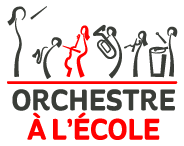 ENGAGEMENT AU RESPECT DE LA CHARTE DE QUALITE Nous, partenaires du projet d’orchestre à l’école dans l’établissement scolaire……………………., nous engageons à respecter les différents articles de la Charte de Qualité des orchestres à l’école. Toutes les décisions concernant notre orchestre à l’école seront prises dans le plus grand respect de ce document et nous mettrons toute notre énergie pour que notre projet atteigne les objectifs définis par votre association. Fait à ……………………………………..…., Le …………………………..2024Etablissement d’enseignement de la musique ………………………………………….Représenté par …………………………………………………………………………………………Signature…………………………………………………………………………………………………..Etablissement scolaire……………………………………………………………………………..Représenté par ………………………………………………………………………………………..Signature………………………………………………………………………………………………….Collectivité ……………………………………………Représentée par ……………………………………………………………………………………..Signature………………………………………………………………………………………………….Autre partenaire